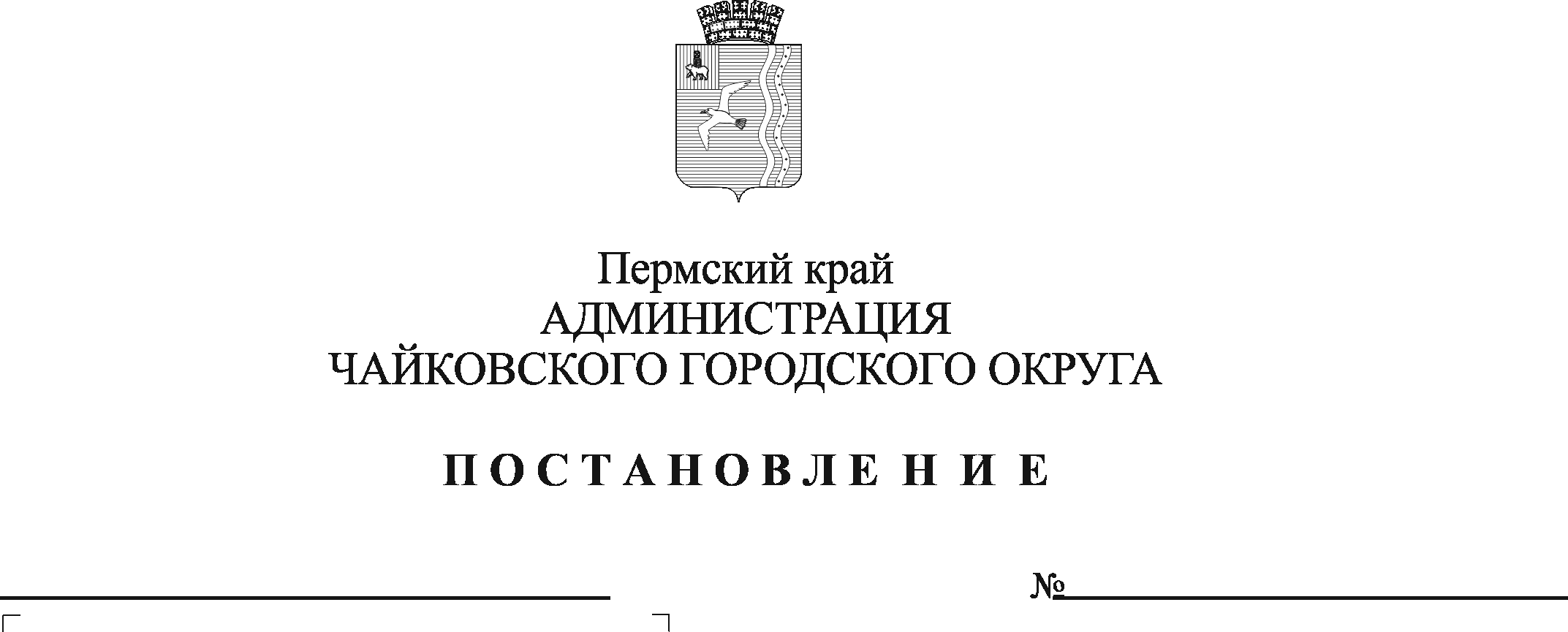 На основании Жилищного кодекса Российской Федерации, Федерального закона от 21 июля 2007 г. № 185-ФЗ «О Фонде содействия реформированию жилищно-коммунального хозяйства», в рамках реализации региональной адресной программы по переселению граждан из аварийного жилищного фонда на территории Пермского края на 2019-2024 годы, утвержденной постановлением Правительства Пермского края от 29 марта 2019 г. № 227-п, в соответствии с Уставом Чайковского городского округа, в связи с внесенными изменениями в региональную адресную программу по переселению граждан из аварийного жилищного фонда ПОСТАНОВЛЯЮ:1. Внести в муниципальную адресную программу по переселению граждан из аварийного жилищного фонда на территории муниципального образования «Чайковский городской округ» на 2019-2024 годы, утвержденную постановлением администрации города Чайковского от 23 мая 2019 г. № 1001/1 (в редакции постановлений от 05.11.2019 № 1780/1, от 03.03.2020 № 224, от 27.03.2020 № 331, от 03.08.2020 № 685, от 09.03.2021 № 199, от 16.08.2021 № 844, от 05.05.2022 № 847, от 16.09.2022 № 1005, от 18.11.2022 № 1249), изложив ее в редакции согласно приложению.2. Опубликовать постановление в газете «Огни Камы» и разместить на официальном сайте администрации Чайковского городского округа.3. Постановление вступает в силу после его официального опубликования.Глава городского округа - глава администрации Чайковского городского округа                                          Ю.Г. ВостриковМуниципальная адресная программапо переселению граждан из аварийного жилищного фонда натерритории муниципального образования «Чайковский городской округ» на 2019-2024 годыПаспорт Программы1. Содержание проблемы и обоснование необходимостиее решения программными методамиБолее 60% многоквартирных домов Чайковского городского округа было построено до 1980 года, т.е. имеет срок службы более 30 лет. Аварийный жилищный фонд Чайковского городского округа по состоянию на 1 января 2023 г. составляет – 41 889,00 кв. м., из них признанные аварийными до 1 января 2017 года 29 143,17 кв. м. Это 2-этажные многоквартирные дома барачного типа, построенные для временного проживания.Капитальный ремонт данного жилищного фонда не проводился.Характеристика конструктивных элементов: стены - брус, фундамент бутовый ленточный, кровля шиферная.Дата постройки аварийных 2-этажных многоквартирных домов и реквизиты заключения о признании их аварийными и подлежащими сносу приведены в таблице:	В указанных домах проживает 2 065 человек, 768 семей. Проживание граждан в ветхом (аварийном) жилищном фонде постоянно сопряжено с риском возникновения чрезвычайных ситуаций. Кроме того, такие строения ухудшают внешний облик и благоустройство округа, сдерживают развитие инженерной и социальной инфраструктур, снижают инвестиционную привлекательность округа.1.2. Большинство проживающих в аварийном жилищном фонде граждан не в состоянии в настоящее время самостоятельно приобрести жилые помещения. Количество жилых помещений, освобождающихся в муниципальном жилищном фонде, крайне недостаточно для переселения граждан из аварийных домов.  	Доходная часть бюджета Чайковского городского округа не позволяет самостоятельно решить проблему переселения граждан из аварийных домов. Резервный фонд жилья на территории округа отсутствует.2. Основные цели и задачи Программы2.1. Цели Программы:1) обеспечение благоустроенными жилыми помещениями граждан, проживающих в многоквартирных домах, признанных в установленном порядке до 1 января 2017 г. аварийными и подлежащими сносу;2) ликвидация до 1 января 2025 г. 29 143,17 кв. м. аварийного жилищного фонда, признанного таковым до 1 января 2017 г.2.2. Основные задачи Программы:1) разработка механизмов переселения граждан из аварийного жилищного фонда в соответствии со статьями 32, 89 Жилищного кодекса Российской Федерации (далее – ЖК РФ);2) приобретение жилых помещений для переселения граждан;3) выплата собственникам возмещения за изымаемые жилые помещения; 4) создание условий для развития территорий, занятых в настоящее время аварийным жилищным фондом;5) предоставление в бессрочное владение и пользование жилых помещений из состава жилищного фонда социального использования при наличии данных помещений в жилищном фонде Чайковского городского округа.3. Перечень мероприятий по реализации ПрограммыДостижение поставленных целей и задач обеспечивается реализацией следующих мероприятий:1) определение перечня многоквартирных домов, признанных в установленном порядке аварийными до 1 января 2017 г., подлежащих сносу в 2019-2024 годах;2) определение списка граждан и их семей, проживающих в аварийных домах;3) определение перечня жилых помещений, приобретаемых у застройщиков, а также у лиц, не являющихся застройщиками, на территории Чайковского городского округа, необходимого для переселения граждан;4) проведение работы с собственниками и нанимателями помещений в аварийных многоквартирных домах, выявление выбранного каждым из собственников способа переселения;5) переселение граждан из многоквартирных аварийных домов;6) снос аварийного жилья.4. Ресурсное обеспечение ПрограммыПрограмма реализуется с привлечением средств финансовой поддержки Фонда содействия реформированию жилищно-коммунального хозяйства, средств бюджета Пермского края и средств местного бюджета.Информация по ресурсному обеспечению представлена в таблице:5. Социально-экономическая эффективность ПрограммыУспешная реализация Программы позволит:1) обеспечить благоустроенными жилыми помещениями граждан, проживающих в 62 аварийных многоквартирных домах;2) ликвидировать до 1 января 2025 г. 29 143,17 кв. м. аварийного жилищного фонда;3)  снизить социальную напряженность в обществе;4) улучшить внешний вид территории Чайковского городского округа за счет ликвидации аварийного жилищного фонда.6. Механизм реализации ПрограммыПеречень мероприятий Программы:В рамках реализации Программы осуществляется снос многоквартирных домов, признанных до 1 января 2017 г. в установленном порядке аварийными и подлежащими сносу, согласно перечню (приложения 1,3 к Программе).Объем финансирования мероприятий по расселению граждан из аварийного жилищного фонда определяется в соответствии со статьей         18 Федерального закона от 21 июля 2007 г. № 185-ФЗ «О Фонде содействия реформированию жилищно-коммунального хозяйства»: доля Фонда содействия реформированию ЖКХ:в 2019 году - не менее 94%;в 2020 году - не менее 95%;в 2021 году - не менее 95%;в 2022 году - не менее 85%;в 2023 году - не менее 90%.доля краевого бюджета:в 2019 году - не менее 1 %;в 2020 году - не менее 5 %;в 2021 году - не менее 5 %;в 2022 году - не менее 14 %;в 2023 году - не менее 9 %.доля местного бюджета:в 2019 году - не менее 5%;в 2020 году - 0,0 %;в 2021 году - 0,0 %;в 2022 году - 0,0 %;в 2023 году - 0,0 %.Объем средств на расселение граждан из конкретного многоквартирного дома рассчитывается исходя из размера предельной стоимости одного квадратного метра общей площади жилых помещений, которая не должна превышать стоимость одного квадратного метра общей площади жилого помещения, определяемую постановлением Правительства Пермского края:- расчет стоимости переселения граждан из 5 аварийных домов 2019 года, расположенных по адресам: г. Чайковский, пер. Школьный,        д. 1, пер. Школьный, д. 3, пер. Школьный, д. 7 и ул. Алексея Кирьянова, д. 16, ул. Уральская, 11, произведен исходя из средней расчетной стоимости 1 кв. м. общей площади жилья в размере 41 736 рублей,  утвержденной Постановлением Правительства Пермского края от 12 апреля 2018 г. № 190-п «Об утверждении на II квартал 2018 года корректирующих коэффициентов по муниципальным районам (городским округам) Пермского края и средней расчетной стоимости 1 квадратного метра общей площади жилья по муниципальным районам (городским округам) Пермского края для расчета размера субсидий, предоставляемых гражданам из бюджета Пермского края на строительство и приобретение жилых помещений» и площади изымаемых жилых помещений в аварийных многоквартирных домах у собственников в соответствии со статьей 32 Жилищного кодекса Российской Федерации и площади, ранее занимаемых жилых помещений нанимателями согласно статье 89 Жилищного кодекса Российской Федерации. - расчет стоимости переселения граждан из аварийных многоквартирных домов в 2020-2021 годах произведен исходя из средней расчетной стоимости 1 кв. м. общей площади жилья в размере 44 551 рубль, утвержденной Постановлением Правительства Пермского края от 13 июня 2019 г. № 402-п «Об утверждении на III квартал 2019 года корректирующих коэффициентов по муниципальным районам (городским округам) Пермского края и средней расчетной стоимости 1 квадратного метра общей площади жилья по муниципальным районам (городским округам) Пермского края для расчета размера субсидий, предоставляемых гражданам из бюджета Пермского края на строительство и приобретение жилых помещений».- расчет стоимости переселения граждан из аварийных многоквартирных домов в 2022 году произведен исходя из средней расчетной стоимости 1 кв. м. общей площади жилья в размере 48 421 рубль, утвержденной Постановлением Правительства Пермского края от 25 ноября 2020 г. № 910-п «Об утверждении на I квартал 2021 года корректирующих коэффициентов по муниципальным районам (городским округам) Пермского края и средней расчетной стоимости 1 квадратного метра общей площади жилья по муниципальным районам (городским округам) Пермского края для расчета размера субсидий, предоставляемых гражданам из бюджета Пермского края на строительство и приобретение жилых помещений».  	- расчет стоимости переселения граждан из аварийных многоквартирных домов в 2023 году будет произведен исходя из суммы выделенных лимитов и составляет 50 357,84 рублей за 1 кв. м. при выплате собственникам жилых помещений возмещения за изымаемые жилые помещения и 77 286,22 рублей за 1 кв. м. при приобретении жилых помещений в строящихся домах.Стоимость переселения граждан из аварийного жилищного фонда будет уточняться, в том числе и на основании отчетов об оценке рыночной стоимости жилых помещений граждан-собственников, соответствующие изменения ежегодно будут вноситься в Программу.Переселение граждан из аварийного жилищного фонда может осуществляться следующими способами (Приложение 2 к Программе): предоставление гражданину-собственнику жилого помещения путем заключения договора мены взамен изымаемого жилого помещения, в соответствии с частями 8, 8.1 статьи 32 Жилищного кодекса Российской Федерации, а также с учетом дополнительных мер поддержки, установленных постановлением Правительства Пермского края;предоставление выселяемому из жилого помещения гражданину-нанимателю другого жилого помещения по договору социального найма;выплата возмещения за изымаемые жилые помещения в соответствии со статьей 32 Жилищного кодекса Российской Федерации;       предоставление в бессрочное владение и пользование жилых помещений из состава жилищного фонда социального использования, находящихся в муниципальной собственности Чайковского городского округа при наличии данных помещений в жилищном фонде Чайковского городского округа.        Размер возмещения за изымаемое жилое помещение определяется в соответствии с частями 7, 8.2 статьи 32 Жилищного кодекса Российской Федерации. Стоимость изымаемого жилого помещения определяется на основании отчета об оценке рыночной стоимости жилого помещения, составленного в соответствии с требованиями Федерального закона от 29 июля 1998 г. № 135-ФЗ «Об оценочной деятельности в Российской Федерации».Предоставляемое гражданам-нанимателям муниципального жилищного фонда в связи с выселением по основаниям, которые предусмотрены статьей 86 Жилищного Кодекса Российской Федерации, другое жилое помещение по договору социального найма должно быть благоустроенным применительно к условиям Чайковского городского округа, равнозначным по общей площади ранее занимаемому жилому помещению, отвечать установленным требованиям и находиться в границах Чайковского городского округа.7. Показатели выполнения ПрограммыПланируемые показатели выполнения Программы переселения приведены в приложении 4 к Программе.Приложение к постановлению администрацииЧайковского городского округаот                    № Разработчик программыОтдел реализации программ Управления строительства и архитектуры администрации Чайковского городского округаРуководитель программыЗаместитель главы администрации Чайковского городского округа по строительству и земельно-имущественным отношениям Ответственный исполнитель программыОтдел реализации жилищных программ Управления земельно-имущественных отношений администрации Чайковского городского округаСоисполнители программыОтдел реализации программ Управления строительства и архитектуры, отдел жилищно-коммунального хозяйства Управления жилищно-коммунального хозяйства и транспорта администрации Чайковского городского округаУчастники программыСобственники и наниматели жилых помещений в многоквартирных домах, расположенных на территории Чайковского городского округа, признанных в установленном порядке аварийными и подлежащими сносуЦели Программы1.Обеспечение благоустроенным жильем граждан, проживающих в домах (жилых помещениях), признанных аварийными и подлежащими сносу.2. Ликвидация аварийного жилищного фонда, признанного таковым до 1 января 2017 г.Основные задачи Программы1. Формирование механизма для переселения граждан из жилых домов (жилых помещений), признанных аварийными и подлежащими сносу.2. Приобретение необходимого количества жилых помещений для переселения у застройщиков и лиц, не являющихся застройщиком. 3. Выплата собственникам возмещения за изымаемые жилые помещения.4. Создание условий для развития территорий, занятых в настоящее время жилищным фондом, признанным аварийным и подлежащим сносу.5. Предоставление в бессрочное владение и пользование жилых помещений из состава жилищного фонда социального использования, при наличии данных помещений в жилищном фонде Чайковского городского округа. Целевые показатели Программы1. Количество многоквартирных домов, признанных аварийными и подлежащими сносу до 1 января 2017 г., ед.2. Количество переселенных граждан из многоквартирных аварийных жилых домов, чел.3. Количество расселенных помещений аварийного жилищного фонда, ед.4. Количество расселенной площади аварийного жилищного фонда, кв. м.Этапы и сроки реализации программы2019-2024 годыОбъем и источники финансирования ПрограммыОбщий объем финансирования составляет 1 708 814 035,50 рублей, в том числе за счет средств финансовой поддержки Фонда содействия реформированию ЖКХ в сумме 1 560 608 924,09 рублей, средств бюджета Пермского края в сумме 142 333 322,61 рублей, средств местного бюджета в сумме 5 871 788,80 рублей.Ожидаемые результаты реализации ПрограммыПереселение из 62 аварийных жилых домов 2 065 человек.Проведение переселения граждан из 768 аварийных жилых помещений площадью 29 143,17 кв. м.№ п/пАдрес многоквартирного аварийного домаДата постройкиРеквизиты постановления о признании МКД аварийным и подлежащим сносу1г. Чайковский, ул. Комсомольская, д. 2/1197728.03.2013, № 8292г. Чайковский, ул. Нефтяников, д. 13197719.06.2013, № 14283г. Чайковский, ул. Нефтяников, д. 14197319.06.2013, № 14284г. Чайковский, ул. Уральская, д. 9195719.06.2013, № 14285г. Чайковский, ул. Молодежная, д. 3195719.06.2013, № 14286г. Чайковский, ул. Уральская, д. 7195726.09.2013, № 19267г. Чайковский, пер. Школьный, д. 1195711.07.2014, № 7758г. Чайковский, ул. Шлюзовая, д. 27195611.07.2014, № 7759г. Чайковский, ул. Нефтяников, д. 2198511.07.2014, № 77510г. Чайковский, ул. А. Кирьянова, д.16195811.07.2014, № 77511г. Чайковский, ул. Шлюзовая, д. 31195727.03.2015, № 41612г. Чайковский, ул. Нагорная, д. 6198908.06.2015, № 90213г. Чайковский, пер. Колхозный, д. 4/1198908.06.2015, № 90214г. Чайковский, пер. Школьный, д. 6195708.06.2015, № 90215г. Чайковский, ул. А. Кирьянова, д. 10195708.06.2015, № 90216г. Чайковский, ул. Шлюзовая, д. 29195608.06.2015, № 90217г. Чайковский, ул. Нефтяников, д. 18198308.06.2015, № 90218г. Чайковский, ул. Нефтяников, д. 17197908.06.2015, № 90219г. Чайковский, с. Фоки ул. Заводская, д. 89                          189505.05.2015, № 8720г. Чайковский, с. Фоки ул. Кирова, д. 30191505.05.2015, № 8721г. Чайковский, с. Фоки ул. Кирова, д. 34191505.05.2015, № 8722г. Чайковский, пер. Школьный, д. 10195721.07.2015, № 122023г. Чайковский, ул. Нагорная, д. 17196321.07.2015, № 122024г. Чайковский, ул. Горького, д. 12195921.07.2015, № 122025г. Чайковский, пер. Школьный, д. 3195621.07.2015, № 122026г. Чайковский, ул. Уральская, д. 5195731.08.2015, № 150527г. Чайковский, пер. Школьный, д. 2195720.11.2015, № 216228г. Чайковский, ул. Уральская, д. 10196120.11.2015, № 216229г. Чайковский, пер. Школьный, д. 7195620.11.2015, № 216230г. Чайковский, ул. Молодежная, д. 5195720.11.2015, № 216231г. Чайковский, ул. Уральская, д. 12196020.11.2015, № 216232г. Чайковский, ул. Шоссейная, д. 4195705.02.2016, № 20233г. Чайковский, ул. Шлюзовая, д. 29а195705.02.2016, № 20234г. Чайковский, ул. Камская, д. 14195505.02.2016, № 20235г. Чайковский, ул. Уральская, д. 11198407.06.2017, № 98036г. Чайковский, Приморский бульвар, д. 35195931.08.2015, № 150537г. Чайковский, Приморский бульвар, д. 37195931.08.2015, № 150538г. Чайковский, Приморский бульвар, д. 41195931.08.2015, № 150539г. Чайковский, Приморский бульвар, д. 43195931.08.2015, № 150540г. Чайковский, Приморский бульвар, д. 47195931.08.2015, № 150541г. Чайковский, Приморский бульвар, д. 49195931.08.2015, № 150542г. Чайковский, ул. Ленина, д. 4195931.08.2015, № 150543г. Чайковский, ул. Ленина, д. 8195931.08.2015, № 150544г. Чайковский, ул. Ленина, д. 10195931.08.2015, № 150545г. Чайковский, ул. Ленина, д. 14195931.08.2015, № 150546г. Чайковский, ул. Ленина, д. 16195831.08.2015, № 150547г. Чайковский, ул. Ленина, д. 18195831.08.2015, № 150548г. Чайковский, ул. Карла Маркса, д. 28195931.08.2015, № 150549г. Чайковский, ул. Карла Маркса, д. 34195931.08.2015, № 150550г. Чайковский, ул. Карла Маркса, д. 36195931.08.2015, № 150551г. Чайковский, ул. Карла Маркса, д. 38195931.08.2015, № 150552г. Чайковский, ул. Карла Маркса, д. 40195931.08.2015, № 150553г. Чайковский, ул. Мира, д. 3195931.08.2015, № 150554г. Чайковский, ул. Мира, д. 5197031.08.2015, № 150555г. Чайковский, ул. Мира, д. 9195931.08.2015, № 150556г. Чайковский, ул. Мира, д.11195931.08.2015, № 150557г. Чайковский, ул. Мира, д. 13195831.08.2015, № 150558г. Чайковский, ул. Мира, д. 15195831.08.2015, № 150559г. Чайковский, ул. Мира, д. 17195931.08.2015, № 150560г. Чайковский, с. Фоки, ул. Ленина, д. 42194206.05.2016, № 22861г. Чайковский, с. Фоки, ул. Ленина, д. 61195506.05.2016, № 22862г. Чайковский, с. Фоки, ул. Советская, д. 20193906.05.2016, № 228№ п/пИсточник финансирования2019 год2020 год2021 год2022 год2023 год1Фонд содействия реформированию ЖКХ104 440 275,4374 330 402,04118 477 965,0253 419 874,801 209 940 406,802Бюджет Пермского края569 070,363 912 126,426 235 682,379 023 362,59122 593 080,873Местный бюджет5 871 788,800,000,000,000,00Итого:Итого:110 881 134,5978 242 528,46124 713 647,3962 443 237,391 332 533 487,67№п/пНаименование мероприятий        Период    Ответственные 
исполнители  1Обследование аварийного жилищного фонда в установленном порядке и принятие решения о сроках его расселения        2019 год Отдел жилищно-коммунального хозяйства Управления жилищно-коммунального хозяйства и транспорта2Установление очередности переселения граждан и очередности сноса         
аварийного жилищного фонда                        2019 год Отдел реализации программ Управления строительства и архитектуры3Определение объема финансирования      
мероприятий по расселению аварийного   
жилищного фонда                        в течении 2019-2024 годовОтдел реализации программ Управления строительства и архитектуры  4Формирование заявки на получение       
финансовой поддержки в установленном законодательством порядке2019-2024 годыОтдел реализации программ Управления строительства и архитектуры5Определение адресного перечня распределения жилых помещений для переселяемых граждан, формирование списка по выкупу жилых помещенийв течении каждого этапа программыОтдел реализации программ Управления строительства и архитектуры, Управление земельно-имущественных отношений6Расходование финансовых средств,       
направленных на реализацию Программы   в течение 2019-2024 годовУправление земельно-имущественных отношений7Предоставление жилых помещений по договору передачи жилого помещения взамен изъятого жилого помещения, по договору социального найма, выплата выкупной цены взамен изъятого жилого помещения.в течение 2019-2024 годовУправление земельно-имущественных отношений8Формирование отчетности о   
расходовании бюджетных средств,    
направленных на реализацию Программы   ежемесячно, ежеквартальноОтдел реализации программ Управления строительства и архитектуры,Управление земельно-имущественных отношений9Мониторинг реализации Программы, предоставление отчетности в Министерство строительства Пермского края       еженедельно, ежемесячно, ежеквартальноОтдел реализации программ Управления строительства и архитектуры,Управление земельно-имущественных отношений10Снос аварийного жилищного фондав течение 2019-2024 годовУправление жилищно-коммунального хозяйства и транспортаПриложение 1к муниципальной адресной программе по переселению граждан из аварийного жилищного фонда на территории муниципального образования «Чайковский городской округ» на 2019-2024 годы Приложение 1к муниципальной адресной программе по переселению граждан из аварийного жилищного фонда на территории муниципального образования «Чайковский городской округ» на 2019-2024 годы Приложение 1к муниципальной адресной программе по переселению граждан из аварийного жилищного фонда на территории муниципального образования «Чайковский городской округ» на 2019-2024 годы Приложение 1к муниципальной адресной программе по переселению граждан из аварийного жилищного фонда на территории муниципального образования «Чайковский городской округ» на 2019-2024 годы Приложение 1к муниципальной адресной программе по переселению граждан из аварийного жилищного фонда на территории муниципального образования «Чайковский городской округ» на 2019-2024 годы Приложение 1к муниципальной адресной программе по переселению граждан из аварийного жилищного фонда на территории муниципального образования «Чайковский городской округ» на 2019-2024 годы Приложение 1к муниципальной адресной программе по переселению граждан из аварийного жилищного фонда на территории муниципального образования «Чайковский городской округ» на 2019-2024 годы Приложение 1к муниципальной адресной программе по переселению граждан из аварийного жилищного фонда на территории муниципального образования «Чайковский городской округ» на 2019-2024 годы Приложение 1к муниципальной адресной программе по переселению граждан из аварийного жилищного фонда на территории муниципального образования «Чайковский городской округ» на 2019-2024 годы Приложение 1к муниципальной адресной программе по переселению граждан из аварийного жилищного фонда на территории муниципального образования «Чайковский городской округ» на 2019-2024 годы Приложение 1к муниципальной адресной программе по переселению граждан из аварийного жилищного фонда на территории муниципального образования «Чайковский городской округ» на 2019-2024 годы Приложение 1к муниципальной адресной программе по переселению граждан из аварийного жилищного фонда на территории муниципального образования «Чайковский городской округ» на 2019-2024 годы Приложение 1к муниципальной адресной программе по переселению граждан из аварийного жилищного фонда на территории муниципального образования «Чайковский городской округ» на 2019-2024 годы Приложение 1к муниципальной адресной программе по переселению граждан из аварийного жилищного фонда на территории муниципального образования «Чайковский городской округ» на 2019-2024 годы Приложение 1к муниципальной адресной программе по переселению граждан из аварийного жилищного фонда на территории муниципального образования «Чайковский городской округ» на 2019-2024 годы Приложение 1к муниципальной адресной программе по переселению граждан из аварийного жилищного фонда на территории муниципального образования «Чайковский городской округ» на 2019-2024 годы Приложение 1к муниципальной адресной программе по переселению граждан из аварийного жилищного фонда на территории муниципального образования «Чайковский городской округ» на 2019-2024 годы Приложение 1к муниципальной адресной программе по переселению граждан из аварийного жилищного фонда на территории муниципального образования «Чайковский городской округ» на 2019-2024 годы Приложение 1к муниципальной адресной программе по переселению граждан из аварийного жилищного фонда на территории муниципального образования «Чайковский городской округ» на 2019-2024 годы Приложение 1к муниципальной адресной программе по переселению граждан из аварийного жилищного фонда на территории муниципального образования «Чайковский городской округ» на 2019-2024 годы Приложение 1к муниципальной адресной программе по переселению граждан из аварийного жилищного фонда на территории муниципального образования «Чайковский городской округ» на 2019-2024 годы Приложение 1к муниципальной адресной программе по переселению граждан из аварийного жилищного фонда на территории муниципального образования «Чайковский городской округ» на 2019-2024 годы Приложение 1к муниципальной адресной программе по переселению граждан из аварийного жилищного фонда на территории муниципального образования «Чайковский городской округ» на 2019-2024 годы Приложение 1к муниципальной адресной программе по переселению граждан из аварийного жилищного фонда на территории муниципального образования «Чайковский городской округ» на 2019-2024 годы Приложение 1к муниципальной адресной программе по переселению граждан из аварийного жилищного фонда на территории муниципального образования «Чайковский городской округ» на 2019-2024 годы Приложение 1к муниципальной адресной программе по переселению граждан из аварийного жилищного фонда на территории муниципального образования «Чайковский городской округ» на 2019-2024 годы Приложение 1к муниципальной адресной программе по переселению граждан из аварийного жилищного фонда на территории муниципального образования «Чайковский городской округ» на 2019-2024 годы Приложение 1к муниципальной адресной программе по переселению граждан из аварийного жилищного фонда на территории муниципального образования «Чайковский городской округ» на 2019-2024 годы Приложение 1к муниципальной адресной программе по переселению граждан из аварийного жилищного фонда на территории муниципального образования «Чайковский городской округ» на 2019-2024 годы Приложение 1к муниципальной адресной программе по переселению граждан из аварийного жилищного фонда на территории муниципального образования «Чайковский городской округ» на 2019-2024 годы Перечень многоквартирных домов, признанных аварийными до 1 января 2017 годаПеречень многоквартирных домов, признанных аварийными до 1 января 2017 годаПеречень многоквартирных домов, признанных аварийными до 1 января 2017 годаПеречень многоквартирных домов, признанных аварийными до 1 января 2017 годаПеречень многоквартирных домов, признанных аварийными до 1 января 2017 годаПеречень многоквартирных домов, признанных аварийными до 1 января 2017 годаПеречень многоквартирных домов, признанных аварийными до 1 января 2017 годаПеречень многоквартирных домов, признанных аварийными до 1 января 2017 годаПеречень многоквартирных домов, признанных аварийными до 1 января 2017 годаПеречень многоквартирных домов, признанных аварийными до 1 января 2017 года№ п/пНаименование муниципального образованияАдрес многоквартирного домаГод ввода дома в эксплуатациюДата признания многоквартирного дома аварийнымСведения об аварийном жилищном фонде, подлежащем расселению до 31 декабря 2024 годаСведения об аварийном жилищном фонде, подлежащем расселению до 31 декабря 2024 годаПланируемая дата окончания переселенияПлощадь застройки многоквартирного домаИнформация о формировании земельного участка под аварийным многоквартирным домомИнформация о формировании земельного участка под аварийным многоквартирным домомИнформация о формировании земельного участка под аварийным многоквартирным домом№ п/пНаименование муниципального образованияАдрес многоквартирного домаГод ввода дома в эксплуатациюДата признания многоквартирного дома аварийнымСведения об аварийном жилищном фонде, подлежащем расселению до 31 декабря 2024 годаСведения об аварийном жилищном фонде, подлежащем расселению до 31 декабря 2024 годаПланируемая дата окончания переселенияПлощадь застройки многоквартирного домаплощадь земельного участка кадастровый номер земельного участкахарактеристика земельного участка (сформирован под одним домом, не сформирован)№ п/пНаименование муниципального образованияАдрес многоквартирного домагод датаплощадь, кв. м.количество человекдата кв. м.кв. м. кадастровый номер земельного участкахарактеристика земельного участка (сформирован под одним домом, не сформирован)1234567891011121Чайковский городской округг. Чайковский,                                             пер. Школьный, д. 119572013749,805131.12.2024474,00847,5059:12:0010250:24сформирован под одним домом2Чайковский городской округг. Чайковский,                                      пер. Школьный, д. 319562015388,402531.12.2024345,60  452,9059:12:0010250:25сформирован под одним домом3Чайковский городской округг. Чайковский,                                           пер. Школьный, д. 719562015392,702831.12.2024232,14  443,0059:12:0010250:27сформирован под одним домом4Чайковский городской округг. Чайковский,                                 ул. Алексея Кирьянова, д. 1619582014393,503431.12.2024231,00  439,9059:12:0010250:8сформирован под одним домом5Чайковский городской округг. Чайковский,                                               ул. Уральская, д. 1119572016749,805331.12.2024518,75  850,0059:12:0010250:34сформирован под одним домом6Чайковский городской округг. Чайковский,                                            ул. Комсомольская, д. 2, к.119772013398,302731.12.2024119,89  Не сформирован7Чайковский городской округг. Чайковский,                                                 ул. Уральская, д. 919572013486,803431.12.2021273,90  526,9059:12:0010250:33сформирован под одним домом8Чайковский городской округг. Чайковский,                                           ул. Уральская, д. 719572013744,404331.12.2024572,50  750,6059:12:0010250:32сформирован под одним домом9Чайковский городской округс. Фоки, ул. Заводская, д. 89                          18952015161,801631.12.2024127,90  330,0059:12:0390003:15сформирован под одним домом10Чайковский городской округс.Фоки ул. Кирова, д. 3019152015137,901231.12.2024203,00  548,0059:12:0390009:105сформирован под одним домом11Чайковский городской округс. Фоки ул. Кирова, д. 3419152015287,602531.12.2024155,40  3 296,0059:12:0390009:103сформирован под одним домом12Чайковский городской округг. Чайковский,                                           ул. Нагорная, д. 1719632015326,102631.12.2024194,22  1 455,0059:12:0010523:25сформирован под одним домом13Чайковский городской округг. Чайковский,                                         ул. Нефтяников, д. 1719792015342,502231.12.2024222,72  719,6059:12:0010515:16сформирован под одним домом14Чайковский городской округг. Чайковский,                                               пер. Школьный, д. 619572015482,902931.12.2024266,43  587,0059:12:0010250:21сформирован под одним домом15Чайковский городской округс. Фоки ул.Советская, д. 2019392016140,50731.12.2024113,40  880,0059:12:0390004:314сформирован под одним домом16Чайковский городской округг. Чайковский,                                               пер. Школьный, д. 1019572015731,403931.12.2024653,10  823,7059:12:0010250:23сформирован под одним домом17Чайковский городской округг. Чайковский,                                 пер. Школьный, д. 219572015744,505131.12.2024510,00  756,5059:12:0010250:19сформирован под одним домом18Чайковский городской округс. Фоки ул. Ленина, д. 4219422016114,101031.12.2022105,50  1 600,0059:12:0390004:343сформирован под одним домом19Чайковский городской округс.Фоки ул. Ленина, д. 6119552016117,30931.12.202497,90  323,0059:12:0390004:251сформирован под одним домом20Чайковский городской округг. Чайковский,                                   ул. Мира, д. 319592013503,104031.12.2024368,20  653,2059:12:0010316:34сформирован под одним домом21Чайковский городской округг. Чайковский,                                  ул. Мира, д. 519592014499,203531.12.2024288,90  1 518,8059:12:0010316:36сформирован под одним домом22Чайковский городской округг. Чайковский,                                  ул. Мира, д. 919592015491,703731.12.2024280,00  1 346,6059:12:0010316:32сформирован под одним домом23Чайковский городской округг. Чайковский,                                ул. Мира, д. 1119592015490,203631.12.2024311,30  1 069,4059:12:0010316:33сформирован под одним домом24Чайковский городской округг. Чайковский,                                 ул. Мира, д. 1319582015495,103231.12.2024352,80  783,3059:12:0010316:29сформирован под одним домом25Чайковский городской округг. Чайковский,                               ул. Мира, д. 1519582015482,603431.12.2024309,00  1 512,0059:12:0010316:35сформирован под одним домом26Чайковский городской округг. Чайковский,                                 ул. Мира, д. 1719592015508,303831.12.2024249,00  769,2059:12:0010316:30сформирован под одним домом27Чайковский городской округг. Чайковский,                                  ул. Карла Маркса, д. 3819592015386,102931.12.2024257,50  800,6059:12:0010316:41сформирован под одним домом28Чайковский городской округг. Чайковский,                                        ул. Карла Маркса, д. 3619592015410,301831.12.2024261,00  857,8059:12:0010316:42сформирован под одним домом29Чайковский городской округг. Чайковский,                                 ул. Карла Маркса, д. 3419592015409,003431.12.2024266,20  919,5059:12:0010316:43сформирован под одним домом30Чайковский городской округг. Чайковский,                                       ул. Карла Маркса, д. 4019592013485,504531.12.2024291,20  904,4059:12:0010316:37сформирован под одним домом31Чайковский городской округг. Чайковский,                 Приморский бульвар, д. 4119592015493,605031.12.2024314,20  1 209,6059:12:0010316:23сформирован под одним домом32Чайковский городской округг. Чайковский,                      Приморский бульвар, д. 4319592015493,603431.12.2024345,30  1 153,8059:12:0010316:26сформирован под одним домом33Чайковский городской округг. Чайковский,                                Приморский бульвар, д. 4719592015491,703131.12.2024370,00  1 229,8059:12:0010316:27сформирован под одним домом34Чайковский городской округг. Чайковский,                                     Приморский бульвар, д. 4919592015489,404131.12.2024391,00  1 287,80  59:12:0010316:24сформирован под одним домом35Чайковский городской округг. Чайковский,                   Приморский бульвар, д. 3519592015492,104531.12.2024291,90  620,0059:12:0010316:49сформирован под одним домом36Чайковский городской округг. Чайковский,                   Приморский бульвар, д. 3719592015493,003431.12.2024281,80  1 097,0059:12:0010316:28сформирован под одним домом37Чайковский городской округг. Чайковский,                                     ул. Ленина, д. 419592015491,503631.12.2024311,00  726,7059:12:0010316:17сформирован под одним домом38Чайковский городской округг. Чайковский,                                   ул. Ленина, д. 819592015497,403431.12.2024325,40  620,5059:12:0010316:11сформирован под одним домом39Чайковский городской округг. Чайковский,                                  ул. Ленина, д. 1019592015498,004131.12.2024322,60  826,0059:12:0010316:13сформирован под одним домом40Чайковский городской округг. Чайковский,                                 ул. Ленина, д. 1419592015503,503631.12.2024318,00  692,7059:12:0010316:15сформирован под одним домом41Чайковский городской округг. Чайковский,                                  ул. Ленина, д. 1619582015502,404631.12.2024260,00  735,1059:12:0010316:40сформирован под одним домом42Чайковский городской округг. Чайковский,                                    ул. Ленина, д. 1819582015498,103831.12.2024270,00  771,7759:12:0010316:16сформирован под одним домом43Чайковский городской округг. Чайковский,                                          ул. Карла Маркса, д. 2819592015499,303531.12.2024331,80  735,2059:12:0010316:45сформирован под одним домом44Чайковский городской округг. Чайковский,                                               ул. Нефтяников, д. 1319772013271,301431.12.2024187,50  1 074,2059:12:0010515:15сформирован под одним домом45Чайковский городской округг. Чайковский,                                                  ул. Нефтяников, д. 1419732013482,406031.12.2024202,10  1 724,1059:12:0010514:18сформирован под одним домом46Чайковский городской округг. Чайковский,                                     ул. Нефтяников, д. 219852014328,202431.12.2024182,90  888,1059:12:0010515:17сформирован под одним домом47Чайковский городской округг. Чайковский,                                               ул. Нефтяников, д. 1819832015329,802331.12.2024225,30  1 563,7059:12:0010515:23сформирован под одним домом48Чайковский городской округг. Чайковский,                                                       ул. Нагорная, д. 619892015339,202031.12.2024219,70  Не сформирован49Чайковский городской округг. Чайковский,                                   ул. Уральская, д. 519572015480,502431.12.2024282,00  483,5059:12:0010250:31сформирован под одним домом50Чайковский городской округг. Чайковский,                               ул. Уральская, д. 1219612015464,872131.12.2024310,90  581,2059:12:0010253:9сформирован, не уточнен51Чайковский городской округг. Чайковский,                                            ул. Горького, д. 1219592015548,204531.12.2024264,60  608,0059:12:0010332:16сформирован под одним домом52Чайковский городской округг. Чайковский,                                  ул. Камская, д. 1419552016410,101931.12.2024190,00  515,7059:12:0010245:13сформирован под одним домом53Чайковский городской округг. Чайковский,                                              ул. Алексея Кирьянова, д. 1019572015489,203431.12.2024331,30  533,8059:12:0010250:11сформирован под одним домом54Чайковский городской округг. Чайковский,                                   ул. Шлюзовая, д. 2719562014755,904831.12.2024428,00  788,8059:12:0010250:14сформирован под одним домом55Чайковский городской округг. Чайковский,                                           ул. Шлюзовая, д. 3119562015742,504031.12.2024429,00  804,2059:12:0010250:18сформирован под одним домом56Чайковский городской округг. Чайковский,                                          ул. Шлюзовая, д. 2919562015479,301931.12.2024286,00  594,3059:12:0010250:16сформирован под одним домом57Чайковский городской округг. Чайковский,                                 ул. Шлюзовая, д.29а19572016483,302031.12.2024292,30  505,2059:12:0010250:17сформирован под одним домом58Чайковский городской округг. Чайковский,                                             ул. Молодежная, д. 319572013396,902931.12.2024186,50  420,0059:12:0010253:11сформирован под одним домом59Чайковский городской округг. Чайковский,                                      ул. Молодежная, д. 519572015393,302631.12.2024219,00  414,4059:12:0010253:12сформирован под одним домом60Чайковский городской округг. Чайковский,                                  ул. Уральская, д. 1019612015741,105231.12.2024475,00  855,3059:12:0010253:8сформирован под одним домом61Чайковский городской округг. Чайковский,                                              ул. Шоссейная, д. 419572016748,705831.12.2024471,50  853,2059:12:0010253:15сформирован под одним домом62Чайковский городской округг. Чайковский,                                                пер. Колхозный, д. 4/119892015763,406031.12.2024484,20  3 051,0059:12:0010450:97сформирован под одним домомИтого по Чайковскому городскому округу:хх29 143,172 065,00х18 453,2554 728,97х-Приложение 2Приложение 2Приложение 2Приложение 2Приложение 2Приложение 2  к муниципальной адресной программе по переселению граждан из аварийного жилищного фонда на территории муниципального образования «Чайковский городской округ» на 2019-2024 годы   к муниципальной адресной программе по переселению граждан из аварийного жилищного фонда на территории муниципального образования «Чайковский городской округ» на 2019-2024 годы   к муниципальной адресной программе по переселению граждан из аварийного жилищного фонда на территории муниципального образования «Чайковский городской округ» на 2019-2024 годы   к муниципальной адресной программе по переселению граждан из аварийного жилищного фонда на территории муниципального образования «Чайковский городской округ» на 2019-2024 годы   к муниципальной адресной программе по переселению граждан из аварийного жилищного фонда на территории муниципального образования «Чайковский городской округ» на 2019-2024 годы   к муниципальной адресной программе по переселению граждан из аварийного жилищного фонда на территории муниципального образования «Чайковский городской округ» на 2019-2024 годы   к муниципальной адресной программе по переселению граждан из аварийного жилищного фонда на территории муниципального образования «Чайковский городской округ» на 2019-2024 годы   к муниципальной адресной программе по переселению граждан из аварийного жилищного фонда на территории муниципального образования «Чайковский городской округ» на 2019-2024 годы   к муниципальной адресной программе по переселению граждан из аварийного жилищного фонда на территории муниципального образования «Чайковский городской округ» на 2019-2024 годы   к муниципальной адресной программе по переселению граждан из аварийного жилищного фонда на территории муниципального образования «Чайковский городской округ» на 2019-2024 годы   к муниципальной адресной программе по переселению граждан из аварийного жилищного фонда на территории муниципального образования «Чайковский городской округ» на 2019-2024 годы   к муниципальной адресной программе по переселению граждан из аварийного жилищного фонда на территории муниципального образования «Чайковский городской округ» на 2019-2024 годы   к муниципальной адресной программе по переселению граждан из аварийного жилищного фонда на территории муниципального образования «Чайковский городской округ» на 2019-2024 годы   к муниципальной адресной программе по переселению граждан из аварийного жилищного фонда на территории муниципального образования «Чайковский городской округ» на 2019-2024 годы   к муниципальной адресной программе по переселению граждан из аварийного жилищного фонда на территории муниципального образования «Чайковский городской округ» на 2019-2024 годы   к муниципальной адресной программе по переселению граждан из аварийного жилищного фонда на территории муниципального образования «Чайковский городской округ» на 2019-2024 годы   к муниципальной адресной программе по переселению граждан из аварийного жилищного фонда на территории муниципального образования «Чайковский городской округ» на 2019-2024 годы   к муниципальной адресной программе по переселению граждан из аварийного жилищного фонда на территории муниципального образования «Чайковский городской округ» на 2019-2024 годы   к муниципальной адресной программе по переселению граждан из аварийного жилищного фонда на территории муниципального образования «Чайковский городской округ» на 2019-2024 годы   к муниципальной адресной программе по переселению граждан из аварийного жилищного фонда на территории муниципального образования «Чайковский городской округ» на 2019-2024 годы   к муниципальной адресной программе по переселению граждан из аварийного жилищного фонда на территории муниципального образования «Чайковский городской округ» на 2019-2024 годы   к муниципальной адресной программе по переселению граждан из аварийного жилищного фонда на территории муниципального образования «Чайковский городской округ» на 2019-2024 годы   к муниципальной адресной программе по переселению граждан из аварийного жилищного фонда на территории муниципального образования «Чайковский городской округ» на 2019-2024 годы   к муниципальной адресной программе по переселению граждан из аварийного жилищного фонда на территории муниципального образования «Чайковский городской округ» на 2019-2024 годы   к муниципальной адресной программе по переселению граждан из аварийного жилищного фонда на территории муниципального образования «Чайковский городской округ» на 2019-2024 годы   к муниципальной адресной программе по переселению граждан из аварийного жилищного фонда на территории муниципального образования «Чайковский городской округ» на 2019-2024 годы   к муниципальной адресной программе по переселению граждан из аварийного жилищного фонда на территории муниципального образования «Чайковский городской округ» на 2019-2024 годы   к муниципальной адресной программе по переселению граждан из аварийного жилищного фонда на территории муниципального образования «Чайковский городской округ» на 2019-2024 годы   к муниципальной адресной программе по переселению граждан из аварийного жилищного фонда на территории муниципального образования «Чайковский городской округ» на 2019-2024 годы   к муниципальной адресной программе по переселению граждан из аварийного жилищного фонда на территории муниципального образования «Чайковский городской округ» на 2019-2024 годы   к муниципальной адресной программе по переселению граждан из аварийного жилищного фонда на территории муниципального образования «Чайковский городской округ» на 2019-2024 годы   к муниципальной адресной программе по переселению граждан из аварийного жилищного фонда на территории муниципального образования «Чайковский городской округ» на 2019-2024 годы   к муниципальной адресной программе по переселению граждан из аварийного жилищного фонда на территории муниципального образования «Чайковский городской округ» на 2019-2024 годы   к муниципальной адресной программе по переселению граждан из аварийного жилищного фонда на территории муниципального образования «Чайковский городской округ» на 2019-2024 годы   к муниципальной адресной программе по переселению граждан из аварийного жилищного фонда на территории муниципального образования «Чайковский городской округ» на 2019-2024 годы   к муниципальной адресной программе по переселению граждан из аварийного жилищного фонда на территории муниципального образования «Чайковский городской округ» на 2019-2024 годы   к муниципальной адресной программе по переселению граждан из аварийного жилищного фонда на территории муниципального образования «Чайковский городской округ» на 2019-2024 годы   к муниципальной адресной программе по переселению граждан из аварийного жилищного фонда на территории муниципального образования «Чайковский городской округ» на 2019-2024 годы   к муниципальной адресной программе по переселению граждан из аварийного жилищного фонда на территории муниципального образования «Чайковский городской округ» на 2019-2024 годы   к муниципальной адресной программе по переселению граждан из аварийного жилищного фонда на территории муниципального образования «Чайковский городской округ» на 2019-2024 годы План реализации мероприятий по переселению граждан из аварийного жилищного фонда, признанного таковым до 1 января 2017 года, по способам переселенияПлан реализации мероприятий по переселению граждан из аварийного жилищного фонда, признанного таковым до 1 января 2017 года, по способам переселенияПлан реализации мероприятий по переселению граждан из аварийного жилищного фонда, признанного таковым до 1 января 2017 года, по способам переселенияПлан реализации мероприятий по переселению граждан из аварийного жилищного фонда, признанного таковым до 1 января 2017 года, по способам переселенияПлан реализации мероприятий по переселению граждан из аварийного жилищного фонда, признанного таковым до 1 января 2017 года, по способам переселенияПлан реализации мероприятий по переселению граждан из аварийного жилищного фонда, признанного таковым до 1 января 2017 года, по способам переселенияПлан реализации мероприятий по переселению граждан из аварийного жилищного фонда, признанного таковым до 1 января 2017 года, по способам переселенияПлан реализации мероприятий по переселению граждан из аварийного жилищного фонда, признанного таковым до 1 января 2017 года, по способам переселенияПлан реализации мероприятий по переселению граждан из аварийного жилищного фонда, признанного таковым до 1 января 2017 года, по способам переселенияПлан реализации мероприятий по переселению граждан из аварийного жилищного фонда, признанного таковым до 1 января 2017 года, по способам переселенияПлан реализации мероприятий по переселению граждан из аварийного жилищного фонда, признанного таковым до 1 января 2017 года, по способам переселенияПлан реализации мероприятий по переселению граждан из аварийного жилищного фонда, признанного таковым до 1 января 2017 года, по способам переселенияПлан реализации мероприятий по переселению граждан из аварийного жилищного фонда, признанного таковым до 1 января 2017 года, по способам переселенияПлан реализации мероприятий по переселению граждан из аварийного жилищного фонда, признанного таковым до 1 января 2017 года, по способам переселенияПлан реализации мероприятий по переселению граждан из аварийного жилищного фонда, признанного таковым до 1 января 2017 года, по способам переселенияПлан реализации мероприятий по переселению граждан из аварийного жилищного фонда, признанного таковым до 1 января 2017 года, по способам переселенияПлан реализации мероприятий по переселению граждан из аварийного жилищного фонда, признанного таковым до 1 января 2017 года, по способам переселенияПлан реализации мероприятий по переселению граждан из аварийного жилищного фонда, признанного таковым до 1 января 2017 года, по способам переселенияПлан реализации мероприятий по переселению граждан из аварийного жилищного фонда, признанного таковым до 1 января 2017 года, по способам переселенияПлан реализации мероприятий по переселению граждан из аварийного жилищного фонда, признанного таковым до 1 января 2017 года, по способам переселенияПлан реализации мероприятий по переселению граждан из аварийного жилищного фонда, признанного таковым до 1 января 2017 года, по способам переселенияПлан реализации мероприятий по переселению граждан из аварийного жилищного фонда, признанного таковым до 1 января 2017 года, по способам переселенияПлан реализации мероприятий по переселению граждан из аварийного жилищного фонда, признанного таковым до 1 января 2017 года, по способам переселенияПлан реализации мероприятий по переселению граждан из аварийного жилищного фонда, признанного таковым до 1 января 2017 года, по способам переселенияПлан реализации мероприятий по переселению граждан из аварийного жилищного фонда, признанного таковым до 1 января 2017 года, по способам переселенияПлан реализации мероприятий по переселению граждан из аварийного жилищного фонда, признанного таковым до 1 января 2017 года, по способам переселенияПлан реализации мероприятий по переселению граждан из аварийного жилищного фонда, признанного таковым до 1 января 2017 года, по способам переселенияПлан реализации мероприятий по переселению граждан из аварийного жилищного фонда, признанного таковым до 1 января 2017 года, по способам переселенияПлан реализации мероприятий по переселению граждан из аварийного жилищного фонда, признанного таковым до 1 января 2017 года, по способам переселенияПлан реализации мероприятий по переселению граждан из аварийного жилищного фонда, признанного таковым до 1 января 2017 года, по способам переселенияПлан реализации мероприятий по переселению граждан из аварийного жилищного фонда, признанного таковым до 1 января 2017 года, по способам переселенияПлан реализации мероприятий по переселению граждан из аварийного жилищного фонда, признанного таковым до 1 января 2017 года, по способам переселенияПлан реализации мероприятий по переселению граждан из аварийного жилищного фонда, признанного таковым до 1 января 2017 года, по способам переселенияПлан реализации мероприятий по переселению граждан из аварийного жилищного фонда, признанного таковым до 1 января 2017 года, по способам переселенияПлан реализации мероприятий по переселению граждан из аварийного жилищного фонда, признанного таковым до 1 января 2017 года, по способам переселенияПлан реализации мероприятий по переселению граждан из аварийного жилищного фонда, признанного таковым до 1 января 2017 года, по способам переселенияПлан реализации мероприятий по переселению граждан из аварийного жилищного фонда, признанного таковым до 1 января 2017 года, по способам переселенияПлан реализации мероприятий по переселению граждан из аварийного жилищного фонда, признанного таковым до 1 января 2017 года, по способам переселенияПлан реализации мероприятий по переселению граждан из аварийного жилищного фонда, признанного таковым до 1 января 2017 года, по способам переселенияПлан реализации мероприятий по переселению граждан из аварийного жилищного фонда, признанного таковым до 1 января 2017 года, по способам переселенияПлан реализации мероприятий по переселению граждан из аварийного жилищного фонда, признанного таковым до 1 января 2017 года, по способам переселенияПлан реализации мероприятий по переселению граждан из аварийного жилищного фонда, признанного таковым до 1 января 2017 года, по способам переселенияПлан реализации мероприятий по переселению граждан из аварийного жилищного фонда, признанного таковым до 1 января 2017 года, по способам переселенияПлан реализации мероприятий по переселению граждан из аварийного жилищного фонда, признанного таковым до 1 января 2017 года, по способам переселенияПлан реализации мероприятий по переселению граждан из аварийного жилищного фонда, признанного таковым до 1 января 2017 года, по способам переселенияПлан реализации мероприятий по переселению граждан из аварийного жилищного фонда, признанного таковым до 1 января 2017 года, по способам переселенияПлан реализации мероприятий по переселению граждан из аварийного жилищного фонда, признанного таковым до 1 января 2017 года, по способам переселенияПлан реализации мероприятий по переселению граждан из аварийного жилищного фонда, признанного таковым до 1 января 2017 года, по способам переселенияПлан реализации мероприятий по переселению граждан из аварийного жилищного фонда, признанного таковым до 1 января 2017 года, по способам переселенияПлан реализации мероприятий по переселению граждан из аварийного жилищного фонда, признанного таковым до 1 января 2017 года, по способам переселенияПлан реализации мероприятий по переселению граждан из аварийного жилищного фонда, признанного таковым до 1 января 2017 года, по способам переселенияПлан реализации мероприятий по переселению граждан из аварийного жилищного фонда, признанного таковым до 1 января 2017 года, по способам переселенияПлан реализации мероприятий по переселению граждан из аварийного жилищного фонда, признанного таковым до 1 января 2017 года, по способам переселенияПлан реализации мероприятий по переселению граждан из аварийного жилищного фонда, признанного таковым до 1 января 2017 года, по способам переселения№Наименование муниципального образования Всего расселяемая площадь жилых помещенийВсего стоимость мероприятий по расселениюМероприятия по переселению, не связанные с приобретением жилых помещенийМероприятия по переселению, не связанные с приобретением жилых помещенийМероприятия по переселению, не связанные с приобретением жилых помещенийМероприятия по переселению, не связанные с приобретением жилых помещенийМероприятия по переселению, не связанные с приобретением жилых помещенийМероприятия по переселению, не связанные с приобретением жилых помещенийМероприятия по переселению, не связанные с приобретением жилых помещенийМероприятия по переселению, не связанные с приобретением жилых помещенийМероприятия по переселению, связанные с приобретением (строительством) жилых помещенийМероприятия по переселению, связанные с приобретением (строительством) жилых помещенийМероприятия по переселению, связанные с приобретением (строительством) жилых помещенийМероприятия по переселению, связанные с приобретением (строительством) жилых помещенийМероприятия по переселению, связанные с приобретением (строительством) жилых помещенийМероприятия по переселению, связанные с приобретением (строительством) жилых помещенийМероприятия по переселению, связанные с приобретением (строительством) жилых помещенийМероприятия по переселению, связанные с приобретением (строительством) жилых помещенийМероприятия по переселению, связанные с приобретением (строительством) жилых помещенийМероприятия по переселению, связанные с приобретением (строительством) жилых помещенийМероприятия по переселению, связанные с приобретением (строительством) жилых помещенийМероприятия по переселению, связанные с приобретением (строительством) жилых помещенийМероприятия по переселению, связанные с приобретением (строительством) жилых помещенийМероприятия по переселению, связанные с приобретением (строительством) жилых помещенийМероприятия по переселению, связанные с приобретением (строительством) жилых помещенийМероприятия по переселению, связанные с приобретением (строительством) жилых помещений№Наименование муниципального образования Всего расселяемая площадь жилых помещенийВсего стоимость мероприятий по расселениювсегов том числев том числев том числев том числев том числев том числев том числев том числевсеговсеговсегов том числев том числев том числев том числев том числев том числев том числев том числев том числедальнейшее использование приобретенных (построенных) жилых помещенийдальнейшее использование приобретенных (построенных) жилых помещенийдальнейшее использование приобретенных (построенных) жилых помещенийдальнейшее использование приобретенных (построенных) жилых помещений№Наименование муниципального образования Всего расселяемая площадь жилых помещенийВсего стоимость мероприятий по расселениювсеговыплата собственникам жилых помещений возмещения за изымаемые жилые помещения и предоставление субсидийвыплата собственникам жилых помещений возмещения за изымаемые жилые помещения и предоставление субсидийвыплата собственникам жилых помещений возмещения за изымаемые жилые помещения и предоставление субсидийвыплата собственникам жилых помещений возмещения за изымаемые жилые помещения и предоставление субсидийдоговоры о развитии застроенной территории и комплексном развитии территориидоговоры о развитии застроенной территории и комплексном развитии территориипереселение в свободный жилищный фондприведение жилых помещений свободного жилищного фонда в состояние, пригодное для постоянного проживания гражданвсеговсеговсегостроительство домовстроительство домовприобретение жилых помещений у застройщиковприобретение жилых помещений у застройщиковприобретение жилых помещений у застройщиковприобретение жилых помещений у застройщиковприобретение жилых помещений у лиц, не являющихся застройщикамиприобретение жилых помещений у лиц, не являющихся застройщикамиприведение приобретенных жилых помещений в состояние, пригодное для постоянного проживания гражданПредоставление по договорам социального наймапредоставление по договорам найма жилищного фонда социального использованияпредоставление по договорам найма жилого помещения маневренного фондапредоставление по договорам мены№Наименование муниципального образования Всего расселяемая площадь жилых помещенийВсего стоимость мероприятий по расселениювсеговыплата собственникам жилых помещений возмещения за изымаемые жилые помещения и предоставление субсидийвыплата собственникам жилых помещений возмещения за изымаемые жилые помещения и предоставление субсидийвыплата собственникам жилых помещений возмещения за изымаемые жилые помещения и предоставление субсидийвыплата собственникам жилых помещений возмещения за изымаемые жилые помещения и предоставление субсидийдоговоры о развитии застроенной территории и комплексном развитии территориидоговоры о развитии застроенной территории и комплексном развитии территориипереселение в свободный жилищный фондприведение жилых помещений свободного жилищного фонда в состояние, пригодное для постоянного проживания гражданвсеговсеговсегостроительство домовстроительство домовв строящихся домахв строящихся домахв домах, введенных в эксплуатациюв домах, введенных в эксплуатациюприобретение жилых помещений у лиц, не являющихся застройщикамиприобретение жилых помещений у лиц, не являющихся застройщикамиприведение приобретенных жилых помещений в состояние, пригодное для постоянного проживания гражданПредоставление по договорам социального наймапредоставление по договорам найма жилищного фонда социального использованияпредоставление по договорам найма жилого помещения маневренного фондапредоставление по договорам мены№Наименование муниципального образования расселяемая площадьрасселяемая площадьстоимость возмещениясубсидия на приобретение (строительство) жилых помещенийсубсидия на возмещение части расходов на уплату процентов за пользование займом или кредитомрасселяемая площадьсубсидия на возмещение расходов по договорам о комплексном и устойчивом развитии территорийрасселяемая площадьрасселяемая площадьприобретаемая площадьстоимостьприобретаемая площадьстоимостьприобретаемая площадьстоимостьприобретаемая площадьстоимостьприобретаемая площадьстоимостьстоимостьплощадьплощадьплощадьплощадь№Наименование муниципального образования кв. мруб.кв. мкв. мруб.руб.руб.кв. мруб. кв. мруб.кв. мкв. мруб.кв. мруб.кв. мруб.кв. мруб.кв. мруб. руб. кв. мкв. мкв. мкв. м1234567891011121314151617181920212223242526272829Чайковский городской округЧайковский городской округ29 143,171 708 814 035,5016 616,9116 536,71781 204 377,220,000,000,000,0080,200,0012 504,0612 504,06927 609 658,270,000,0011 214,60866 734 042,810,000,001 311,6660 875 615,460,005 005,860,000,007 520,401Всего по этапу 2019 года2 674,20  110 881 134,592 412,232 412,2399 948 806,750,000,000,000,000,000,00261,97261,9710 932 327,840,000,000,000,000,000,00261,9710 932 327,840,00252,320,000,009,651г. Чайковский, пер. Школьный, д. 1749,80  31 028 590,76626,39626,3925 877 951,000,000,000,000,000,000,00123,41123,415 150 639,76  0,000,000,000,000,000,00123,415 150 639,760,00123,410,000,000,001г. Чайковский, пер. Школьный, д. 3388,40  16 124 599,48370,22370,2215 365 839,000,000,000,000,000,000,0018,1818,18758 760,48  0,000,000,000,000,000,0018,18758 760,480,0018,180,000,000,001г. Чайковский, пер. Школьный, д. 7392,70  16 310 503,19359,38359,3814 921 111,750,000,000,000,000,000,0033,3233,321 389 391,44  0,000,000,000,000,000,0033,321 389 391,440,0023,670,000,009,651г. Чайковский,                                       ул. А. Кирьянова, д. 16393,50  16 339 198,72377,48377,4815 670 588,000,000,000,000,000,000,0016,0216,02668 610,72  0,000,000,000,000,000,0016,02668 610,720,0016,020,000,000,001г. Чайковский,                                               ул. Уральская, д. 11749,80  31 078 242,44678,76678,7628 113 317,000,000,000,000,000,000,0071,0471,042 964 925,44  0,000,000,000,000,000,0071,042 964 925,440,0071,040,000,000,002Всего по этапу 2020 года1 855,66  78 242 528,46  1 171,40  1 154,60  48 188 022,86  0,00  0,00  0,00  0,00  16,80  0,00  684,26  684,26  30 054 505,60  0,00  0,00  0,00  0,00  0,00  0,00  684,26  30 054 505,60  0,00  684,26  0,00  0,00  0,00  2г. Чайковский,                                            ул. Комсомольская, д. 2/1398,30  17 388 278,60115,70115,704 798 166,000,000,000,000,000,000,00282,60  282,6012 590 112,60  0,000,000,000,000,000,00282,6012 590 112,600,00  282,600,000,000,002г. Чайковский,                                                 ул. Уральская, д. 9486,80  20 110 468,10416,20416,2017 232 518,000,000,000,000,000,000,0070,60  70,602 877 950,10  0,000,000,000,000,000,0070,602 877 950,100,00  70,600,000,000,002г. Чайковский,                                           ул. Уральская, д. 7744,40  31 548 596,96576,30576,3024 170 505,860,000,000,000,000,000,00168,10  168,107 378 091,10  0,000,000,000,000,000,00168,17 378 091,100,00  168,100,000,000,002с. Фоки, ул. Заводская, д. 89                          33,60  6 459 895,0016,800,000,000,000,000,000,0016,800,00145,00  145,006 459 895,00  0,000,000,000,000,000,00145,006 459 895,000,00  145,000,000,000,002г. Чайковский, ул. Нефтяников, д. 1746,40  1 986 833,0046,4046,401 986 833,000,000,000,000,000,000,000,00  0,000,00  0,000,000,000,000,000,000,000,000,00  0,000,000,000,002г. Чайковский, пер. Школьный, д. 10, кв. 10 (ком. 2)17,96  748 456,800,000,000,000,00  0,000,000,000,000,0017,96  17,96748 456,80  0,000,000,000,000,000,0017,96748 456,80  0,00  17,960,000,000,003Всего по этапу 2021 года2 859,33  124 713 647,39  2 493,90  2 430,50  104 824 865,37  0,00  0,00  0,00  0,00  63,40  0,00  343,23  343,23  19 888 782,02  0,00  0,00  0,00  0,00  0,00  0,00  365,43  19 888 782,02  0,00  365,43  0,00  0,00  0,00  3с.Фоки ул. Кирова, д. 30137,90  5 148 603,5952,8030,601 349 833,000,00  0,000,000,0022,200,0062,90  62,903 798 770,59  0,000,000,000,000,000,0085,103 798 770,59  0,00  85,100,000,000,003с. Фоки ул. Кирова, д. 34287,60  11 004 768,70253,90253,909 503 400,000,00  0,000,000,000,000,0033,70  33,701 501 368,70  0,000,000,000,000,000,0033,701 501 368,70  0,00  33,700,000,000,003г. Чайковский,                                           ул. Нагорная, д. 17326,10  14 837 164,33287,00287,0012 503 831,000,00  0,000,000,000,000,0039,10  39,102 333 333,33  0,000,000,000,000,000,0039,102 333 333,33  0,00  39,100,000,000,003г. Чайковский,                                         ул. Нефтяников, д. 17296,10  12 711 057,90256,70256,7010 955 748,500,00  0,000,000,000,000,0039,40  39,401 755 309,40  0,000,000,000,000,000,0039,401 755 309,40  0,00  39,400,000,000,003г. Чайковский,                                               пер. Школьный, д. 6524,10  22 829 509,00335,40294,2013 679 509,000,00  0,000,000,0041,200,00147,50  147,509 150 000,00  0,000,000,000,000,000,00147,509 150 000,00  0,00  147,500,000,000,003с. Фоки ул. Советская, д. 20140,50  6 118 332,00140,50140,506 118 332,000,00  0,000,000,000,000,000,00  0,000,00  0,000,000,000,000,000,000,000,00  0,00  0,000,000,000,003г. Чайковский,                                               ул. Нефтяников, д. 13271,30  11 845 834,00271,30271,3011 845 834,000,00  0,000,000,000,000,000,00  0,000,00  0,000,000,000,000,000,000,000,00  0,00  0,000,000,000,003г. Чайковский,                                     ул. Нефтяников, д. 2328,20  14 405 087,00328,20328,2014 405 087,000,00  0,000,000,000,000,000,00  0,000,00  0,000,000,000,000,000,000,000,00  0,00  0,000,000,000,003г. Чайковский,                                     ул. Уральская, д. 12464,87  20 490 891,87444,24444,2419 140 891,870,00  0,000,000,000,000,0020,63  20,631 350 000,00  0,000,000,000,000,000,0020,631 350 000,00  0,00  20,630,000,000,003с. Фоки, ул. Ленина, д. 6187,30  3 535 555,0087,3087,303 535 555,000,00  0,000,000,000,000,000,00  0,000,00  0,000,000,000,000,000,000,000,00  0,00  0,000,000,000,003г. Чайковский, пер. Школьный, д. 10, кв. 12 (ком. 2)17,96  860 100,0017,9617,96860 100,000,00  0,000,000,000,000,000,00  0,000,00  0,000,000,000,000,000,000,000,00  0,00  0,000,000,000,00г. Чайковский, ул. Шлюзовая, д. 29а, кв. 5 (ком. 1)18,60  926 744,0018,6018,60926 744,000,00  0,000,000,000,000,000,00  0,000,00  0,000,000,000,000,000,000,000,00  0,00  0,000,000,000,004Всего по этапу 2022 года1 289,59  62 443 237,39  1 289,59  1 289,59  62 443 237,39  0,00  0,00  0,00  0,00  0,00  0,00  0,00  0,00  0,00  0,00  0,00  0,00  0,00  0,00  0,00  0,00  0,00  0,00  0,00  0,00  0,00  0,00  4г. Чайковский,                                       пер. Школьный, д. 10695,48  34 618 594,05695,48695,4834 618 594,050,00  0,000,000,000,000,000,000,000,00  0,000,000,000,000,000,000,000,000,000,000,000,000,004г. Чайковский,                                 пер. Школьный, д. 2574,96  26 895 363,74574,96574,9626 895 363,740,00  0,000,000,000,000,000,000,000,00  0,000,000,000,000,000,000,000,000,000,000,000,000,00г. Чайковский,                                 ул. Шоссейная, д. 419,15  929 279,6019,1519,15929 279,600,00  0,000,000,000,000,000,000,000,00  0,000,000,000,000,000,000,000,000,000,000,000,000,005Всего по этапу 2023 года20 464,39  1 332 533 487,67  9 249,79  9 249,79  465 799 444,850,00  0,00  0,00  0,00  0,00  0,00  11 214,60  11 214,60  866 734 042,81  0,00  0,00  11 214,60  866 734 042,81  0,00  0,00  0,00  0,00  0,00  3 703,85  0,00  0,00  7 510,75  5г. Чайковский,                                  ул. Карла Маркса, 38386,10  26 029 843,77141,50141,507 125 634,360,00  0,000,000,000,000,00244,60244,6018 904 209,41  0,000,00244,6018 904 209,410,000,000,000,00  0,00  135,800,000,00108,805г. Чайковский, пер. Школьный, д. 2169,54  11 472 053,7660,5760,573 050 174,370,00  0,000,000,000,000,00108,97108,978 421 879,39  0,000,00108,978 421 879,390,000,000,000,000,00  108,970,000,000,005г. Чайковский,                                           ул. Карла Маркса, 34409,00  29 076 103,4294,1094,104 738 672,740,00  0,000,000,000,000,00314,90314,9024 337 430,68  0,000,00314,9024 337 430,680,000,000,000,00  0,00  0,000,000,00314,905г. Чайковский,                                        ул. Карла Маркса, 36410,30  23 201 167,99316,00316,0015 913 077,440,00  0,000,000,000,000,0094,3094,307 288 090,55  0,000,0094,307 288 090,550,000,000,000,00  0,00  47,100,000,0047,205г. Чайковский,                                       ул. Карла Маркса, 40485,50  34 428 388,95114,90114,905 786 115,820,00  0,000,000,000,000,00370,60370,6028 642 273,13  0,000,00370,6028 642 273,130,000,000,000,00  0,00  36,900,000,00333,705г. Чайковский,                                          ул. Карла Маркса, 28499,30  31 665 723,15257,10257,1012 947 000,660,00  0,000,000,000,000,00242,20242,2018 718 722,48  0,000,00242,2018 718 722,480,000,000,000,00  0,00  0,000,000,00242,205г. Чайковский,                 Приморский бульвар, 41493,60  37 440 261,8026,3026,301 324 411,190,00  0,000,000,000,000,00467,30467,3036 115 850,61  0,000,00467,3036 115 850,610,000,000,000,00  0,00  128,500,000,00338,805г. Чайковский,                                Приморский бульвар, 47491,70  32 834 078,25191,90191,909 663 669,500,00  0,000,000,000,000,00299,80299,8023 170 408,76  0,000,00299,8023 170 408,760,000,000,000,00  0,00  59,700,000,00240,105г. Чайковский,                                  ул. Ленина, 10498,10  32 230 032,16232,70232,7011 718 269,370,00  0,000,000,000,000,00265,40265,4020 511 762,79  0,000,00265,4020 511 762,790,000,000,000,00  0,00  0,000,000,00265,405г. Чайковский,                                  ул. Ленина, 16502,40  36 227 315,4296,6096,604 864 567,340,00  0,000,000,000,000,00405,80405,8031 362 748,08  0,000,00405,8031 362 748,080,000,000,000,00  0,00  100,700,000,00305,105г. Чайковский,                                               ул. Нефтяников, д. 18329,80  20 652 658,31179,60179,609 044 268,060,00  0,000,000,000,000,00150,20150,2011 608 390,24  0,000,00150,2011 608 390,240,000,000,000,00  0,00  112,300,000,0037,905г. Чайковский,                                   ул. Уральская, д. 5480,50  26 111 549,94409,40409,4020 616 499,700,00  0,000,000,000,000,0071,1071,105 495 050,24  0,000,0071,105 495 050,240,000,000,000,00  0,00  71,100,000,000,005г. Чайковский,                                    ул. Ленина, 18498,00  31 578 715,25256,60256,6012 921 821,740,00  0,000,000,000,000,00241,40241,4018 656 893,51  0,000,00241,4018 656 893,510,000,000,000,00  0,00  0,000,000,00241,405г. Чайковский,                                            ул. Горького, д. 12548,20  33 261 127,69338,20338,2017 031 021,490,00  0,000,000,000,000,00210,00210,0016 230 106,20  0,000,00210,0016 230 106,200,000,000,000,00  0,00  98,000,000,00112,005г. Чайковский,                                  ул. Камская, д. 14410,10  25 617 343,46225,70225,7011 365 764,490,00  0,000,000,000,000,00184,40184,4014 251 578,97  0,000,00184,4014 251 578,970,000,000,000,00  0,00  48,800,000,00135,605г. Чайковский,                                              ул. А. Кирьянова, д. 10489,20  35 864 189,7972,2072,203 635 836,050,00  0,000,000,000,000,00417,00417,0032 228 353,74  0,000,00417,0032 228 353,740,000,000,000,00  0,00  345,100,000,0071,905г. Чайковский,                                   ул. Шлюзовая, д. 27755,90  46 379 359,30447,16447,1622 518 011,730,00  0,000,000,000,000,00308,74308,7423 861 347,56  0,000,00308,7423 861 347,560,000,000,000,00  0,00  206,740,000,00102,005г. Чайковский,                                           ул. Шлюзовая, д. 31742,50  38 761 350,74691,60691,6034 827 482,140,00  0,000,000,000,000,0050,9050,903 933 868,60  0,000,0050,903 933 868,600,000,000,000,00  0,00  50,900,000,000,005г. Чайковский,                                          ул. Шлюзовая, д. 29479,30  26 908 250,87376,37376,3718 953 180,240,00  0,000,000,000,000,00102,93102,937 955 070,62  0,000,00102,937 955 070,620,000,000,000,00  0,00  71,030,000,0031,905г. Чайковский,                                            ул. Шлюзовая, д.29а464,70  26 998 381,25331,12331,1216 674 487,980,00  0,000,000,000,000,00133,58133,5810 323 893,27  0,000,00133,5810 323 893,270,000,000,000,00  0,00  31,180,000,00102,405г. Чайковский,                                             ул. Молодежная, д. 3396,90  25 720 078,80184,00184,009 265 842,560,00  0,000,000,000,000,00212,90212,9016 454 236,24  0,000,00212,9016 454 236,240,000,000,000,00  0,00  136,250,000,0076,655г. Чайковский,                                      ул. Молодежная, д. 5393,30  25 913 095,06166,50166,508 384 580,360,00  0,000,000,000,000,00226,80226,8017 528 514,70  0,000,00226,8017 528 514,700,000,000,000,00  0,00  150,600,000,0076,205г. Чайковский,                                  ул. Уральская, д. 10741,10  44 080 295,74490,06490,0624 678 363,070,00  0,000,000,000,000,00251,04251,0419 401 932,67  0,000,00251,0419 401 932,670,000,000,000,00  0,00  183,980,000,0067,065г. Чайковский,                                              ул. Шоссейная, д. 4729,55  47 346 728,19335,61335,6116 900 594,680,00  0,000,000,000,000,00393,94393,9430 446 133,51  0,000,00393,9430 446 133,510,000,000,000,00  0,00  162,000,000,00231,945г. Чайковский,                                                пер. Колхозный, д. 4/1763,40  48 721 737,70381,70381,7019 221 587,530,00  0,000,000,000,000,00381,70381,7029 500 150,17  0,000,00381,7029 500 150,170,000,000,000,00  0,00  252,700,000,00129,005г. Чайковский,                   Приморский бульвар, 35492,10  32 245 640,00214,90214,9010 821 899,820,00  0,000,000,000,000,00277,20277,2021 423 740,18  0,000,00277,2021 423 740,180,000,000,000,00  0,00  95,700,000,00181,505г. Чайковский,                                   ул. Мира, 3503,10  34 797 662,04151,70151,707 639 284,330,00  0,000,000,000,000,00351,40351,4027 158 377,71  0,000,00351,4027 158 377,710,000,000,000,000,00  0,000,000,00351,405г. Чайковский,                                  ул. Мира,5499,20  35 651 473,28108,80108,805 478 932,990,00  0,000,000,000,000,00390,40390,4030 172 540,29  0,000,00390,4030 172 540,290,000,000,000,00  0,00  38,600,000,00351,805г. Чайковский,                                  ул. Мира, 9491,70  32 408 609,85207,70207,7010 459 323,370,00  0,000,000,000,000,00284,00284,0021 949 286,48  0,000,00284,0021 949 286,480,000,000,000,00  0,00  0,000,000,00284,005г. Чайковский,                                                  ул. Мира, 11490,20  36 253 845,2260,6060,603 051 685,100,00  0,000,000,000,000,00429,60429,6033 202 160,11  0,000,00429,6033 202 160,110,000,000,000,00  0,00  27,000,000,00402,605г. Чайковский,                                             ул. Мира, 13495,10  34 709 861,36132,00132,006 647 234,880,00  0,000,000,000,000,00363,10363,1028 062 626,48  0,000,00363,1028 062 626,480,000,000,000,00  0,00  26,900,000,00336,205г. Чайковский,                                              ул. Мира, 15482,60  32 930 546,54162,20162,208 168 041,650,00  0,000,000,000,000,00320,40320,4024 762 504,89  0,000,00320,4024 762 504,890,000,000,000,00  0,00  70,300,000,00250,105г. Чайковский,                                            ул. Мира, 17508,30  36 077 415,57119,10119,105 997 618,740,00  0,000,000,000,000,00389,20389,2030 079 796,82  0,000,00389,2030 079 796,820,000,000,000,00  0,00  35,800,000,00353,405г. Чайковский,                                     ул. Ленина, 4491,50  32 716 293,16195,70195,709 855 029,290,00  0,000,000,000,000,00295,80295,8022 861 263,88  0,000,00295,8022 861 263,880,000,000,000,00  0,00  104,900,000,00190,905г. Чайковский,                                   ул. Ленина, 8497,40  28 443 658,33371,30371,3018 697 865,990,00  0,000,000,000,000,00126,10126,109 745 792,34  0,000,00126,109 745 792,340,000,000,000,00  0,00  73,600,000,0052,505г. Чайковский,                                  ул. Ленина, 14503,50  34 618 535,16159,50159,50  8 032 075,480,00  0,00  0,00  0,00  0,00  0,00344,00344,00  26 586 459,68  0,00  0,00  344,0026 586 459,680,000,000,00  0,00  0,00  62,000,00  0,00  282,005г. Чайковский,                   Приморский бульвар, 37493,00  36 432 546,9062,0062,003 122 186,080,00  0,000,000,000,000,00431,00431,0033 310 360,82  0,000,00431,0033 310 360,820,000,000,000,00  0,00  34,300,000,00396,705г. Чайковский,                      Приморский бульвар, 43493,60  33 885 715,64158,30158,307 971 646,070,00  0,000,000,000,000,00335,30335,3025 914 069,57  0,000,00335,3025 914 069,570,000,000,000,00  0,00  62,000,000,00273,305г. Чайковский,                                     Приморский бульвар, 49489,40  31 183 337,56246,60246,6012 418 243,340,00  0,000,000,000,000,00242,80242,8018 765 094,22  0,000,00242,8018 765 094,220,000,000,000,00  0,00  50,600,000,00192,205с. Фоки ул. Ленина, д. 42114,10  7 173 033,6861,1061,103 076 864,020,00  0,000,000,000,000,0053,0053,004 096 169,66  0,000,0053,004 096 169,660,000,000,000,000,00  53,000,000,000,005с.Фоки ул.Ленина, д. 6130,00  2 318 586,600,000,000,000,00  0,000,000,000,000,0030,0030,002 318 586,60  0,000,0030,002 318 586,600,000,000,000,000,00  30,000,000,000,005г. Чайковский,                                           ул. Нагорная, д. 6339,20  22 397 041,54141,80141,807 140 741,710,00  0,000,000,000,000,00197,40197,4015 256 299,83  0,000,00197,4015 256 299,830,000,000,000,00  0,00  197,400,000,000,005г. Чайковский, ул. Нефтяников, д. 14482,40  29 769 854,51279,00279,0014 049 837,360,00  0,000,000,000,000,00203,40203,4015 720 017,15  0,000,00203,4015 720 017,150,000,000,000,000,00  203,400,000,000,00Приложение 3 Приложение 3 Приложение 3 Приложение 3  к муниципальной адресной программе по переселению граждан из аварийного жилищного фонда на территории муниципального образования «Чайковский городской округ» на 2019-2024  годы к муниципальной адресной программе по переселению граждан из аварийного жилищного фонда на территории муниципального образования «Чайковский городской округ» на 2019-2024  годы к муниципальной адресной программе по переселению граждан из аварийного жилищного фонда на территории муниципального образования «Чайковский городской округ» на 2019-2024  годы к муниципальной адресной программе по переселению граждан из аварийного жилищного фонда на территории муниципального образования «Чайковский городской округ» на 2019-2024  годы к муниципальной адресной программе по переселению граждан из аварийного жилищного фонда на территории муниципального образования «Чайковский городской округ» на 2019-2024  годы к муниципальной адресной программе по переселению граждан из аварийного жилищного фонда на территории муниципального образования «Чайковский городской округ» на 2019-2024  годы к муниципальной адресной программе по переселению граждан из аварийного жилищного фонда на территории муниципального образования «Чайковский городской округ» на 2019-2024  годы к муниципальной адресной программе по переселению граждан из аварийного жилищного фонда на территории муниципального образования «Чайковский городской округ» на 2019-2024  годы к муниципальной адресной программе по переселению граждан из аварийного жилищного фонда на территории муниципального образования «Чайковский городской округ» на 2019-2024  годы к муниципальной адресной программе по переселению граждан из аварийного жилищного фонда на территории муниципального образования «Чайковский городской округ» на 2019-2024  годы к муниципальной адресной программе по переселению граждан из аварийного жилищного фонда на территории муниципального образования «Чайковский городской округ» на 2019-2024  годы к муниципальной адресной программе по переселению граждан из аварийного жилищного фонда на территории муниципального образования «Чайковский городской округ» на 2019-2024  годы к муниципальной адресной программе по переселению граждан из аварийного жилищного фонда на территории муниципального образования «Чайковский городской округ» на 2019-2024  годы к муниципальной адресной программе по переселению граждан из аварийного жилищного фонда на территории муниципального образования «Чайковский городской округ» на 2019-2024  годы к муниципальной адресной программе по переселению граждан из аварийного жилищного фонда на территории муниципального образования «Чайковский городской округ» на 2019-2024  годы к муниципальной адресной программе по переселению граждан из аварийного жилищного фонда на территории муниципального образования «Чайковский городской округ» на 2019-2024  годы к муниципальной адресной программе по переселению граждан из аварийного жилищного фонда на территории муниципального образования «Чайковский городской округ» на 2019-2024  годы к муниципальной адресной программе по переселению граждан из аварийного жилищного фонда на территории муниципального образования «Чайковский городской округ» на 2019-2024  годы к муниципальной адресной программе по переселению граждан из аварийного жилищного фонда на территории муниципального образования «Чайковский городской округ» на 2019-2024  годы к муниципальной адресной программе по переселению граждан из аварийного жилищного фонда на территории муниципального образования «Чайковский городской округ» на 2019-2024  годы к муниципальной адресной программе по переселению граждан из аварийного жилищного фонда на территории муниципального образования «Чайковский городской округ» на 2019-2024  годы к муниципальной адресной программе по переселению граждан из аварийного жилищного фонда на территории муниципального образования «Чайковский городской округ» на 2019-2024  годы к муниципальной адресной программе по переселению граждан из аварийного жилищного фонда на территории муниципального образования «Чайковский городской округ» на 2019-2024  годы к муниципальной адресной программе по переселению граждан из аварийного жилищного фонда на территории муниципального образования «Чайковский городской округ» на 2019-2024  годы к муниципальной адресной программе по переселению граждан из аварийного жилищного фонда на территории муниципального образования «Чайковский городской округ» на 2019-2024  годы к муниципальной адресной программе по переселению граждан из аварийного жилищного фонда на территории муниципального образования «Чайковский городской округ» на 2019-2024  годы к муниципальной адресной программе по переселению граждан из аварийного жилищного фонда на территории муниципального образования «Чайковский городской округ» на 2019-2024  годы к муниципальной адресной программе по переселению граждан из аварийного жилищного фонда на территории муниципального образования «Чайковский городской округ» на 2019-2024  годыПлан мероприятий по переселению граждан из аварийного жилищного фонда, признанного таковым до 1 января 2017 годаПлан мероприятий по переселению граждан из аварийного жилищного фонда, признанного таковым до 1 января 2017 годаПлан мероприятий по переселению граждан из аварийного жилищного фонда, признанного таковым до 1 января 2017 годаПлан мероприятий по переселению граждан из аварийного жилищного фонда, признанного таковым до 1 января 2017 годаПлан мероприятий по переселению граждан из аварийного жилищного фонда, признанного таковым до 1 января 2017 годаПлан мероприятий по переселению граждан из аварийного жилищного фонда, признанного таковым до 1 января 2017 годаПлан мероприятий по переселению граждан из аварийного жилищного фонда, признанного таковым до 1 января 2017 годаПлан мероприятий по переселению граждан из аварийного жилищного фонда, признанного таковым до 1 января 2017 годаПлан мероприятий по переселению граждан из аварийного жилищного фонда, признанного таковым до 1 января 2017 годаПлан мероприятий по переселению граждан из аварийного жилищного фонда, признанного таковым до 1 января 2017 годаПлан мероприятий по переселению граждан из аварийного жилищного фонда, признанного таковым до 1 января 2017 годаПлан мероприятий по переселению граждан из аварийного жилищного фонда, признанного таковым до 1 января 2017 годаПлан мероприятий по переселению граждан из аварийного жилищного фонда, признанного таковым до 1 января 2017 годаПлан мероприятий по переселению граждан из аварийного жилищного фонда, признанного таковым до 1 января 2017 годаПлан мероприятий по переселению граждан из аварийного жилищного фонда, признанного таковым до 1 января 2017 годаПлан мероприятий по переселению граждан из аварийного жилищного фонда, признанного таковым до 1 января 2017 годаПлан мероприятий по переселению граждан из аварийного жилищного фонда, признанного таковым до 1 января 2017 года№ п/пНаименование муниципального образованияЧисло жителей, планируемых к переселениюКоличество расселяемых жилых помещенийКоличество расселяемых жилых помещенийКоличество расселяемых жилых помещенийРасселяемая жилая площадьРасселяемая жилая площадьРасселяемая жилая площадьИсточники финансирования программыИсточники финансирования программыИсточники финансирования программыИсточники финансирования программыСправочно: Расчетная сумма                экономии бюджетных средствСправочно: Расчетная сумма                экономии бюджетных средствСправочно: Расчетная сумма                экономии бюджетных средствСправочно:                      Возмещение части             стоимости жилых помещенийСправочно:                      Возмещение части             стоимости жилых помещенийСправочно:                      Возмещение части             стоимости жилых помещений№ п/пНаименование муниципального образованияЧисло жителей, планируемых к переселениюВсегов том числев том числеВсего в том числе в том числеВсего:в том числе:в том числе:в том числе:Всего:в том числе:в том числе:Всего:в том числе:в том числе:№ п/пНаименование муниципального образованияЧисло жителей, планируемых к переселениюВсегоСобственность гражданМуниципальная собственностьВсегособственность гражданмуниципальная собственностьВсего:за счет средств Фондаза счет средств бюджета субъекта Российской Федерацииза счет средств местного бюджетаВсего:за счет средств переселения граждан по договору о развитии застроенной территорииза счет переселения граждан в свободный муниципальныйВсего:за счет средств собственников жильяза счет средств иных лиц (инвесторов по договору о развитии застроенной территории)№ п/пНаименование муниципального образованиячел.ед.ед.ед.кв. мкв. мкв. мруб.руб.руб.руб.руб.руб.руб.руб.руб.руб.12345678910111213141516171819Всего по программе переселения, в рамках которой предусмотрено финансирование за счет средств Фонда, в т.ч.:Всего по программе переселения, в рамках которой предусмотрено финансирование за счет средств Фонда, в т.ч.:206576863613229 143,1724 057,115 086,061 708 814 035,501 560 608 924,09142 333 322,615 871 788,803 293 092,2003 293 092,200001Всего по Чайковскому городскому округу по  этапу 2019 года191655782 674,20  2 421,88252,32110 881 134,59104 440 275,43569 070,365 871 788,800,000,000,000,000,000,002Всего по этапу 2020 года1244224181 855,66  1 154,60701,0678 242 528,4674 330 402,043 912 126,420,00689 824,800,00689 824,800,000,000,003Всего по этапу 2021 года1897058122 859,33  2 430,50428,83124 713 647,39118 477 965,026 235 682,370,002 603 267,400,002 603 267,400,000,000,004Всего по этапу 2022 года73303001 289,59  1 289,590,0062 443 237,3953 419 874,809 023 362,590,000,000,000,000,000,000,005Всего по этапу 2023 года14885614679420 464,39  16 760,543 703,851 332 533 487,671 209 940 406,80122 593 080,870,000,000,000,000,000,000,00Приложение 4Приложение 4Приложение 4к муниципальной адресной программе по переселению граждан из аварийного жилищного фонда на территории муниципального образования «Чайковский городской округ» на 2019-2024  годы к муниципальной адресной программе по переселению граждан из аварийного жилищного фонда на территории муниципального образования «Чайковский городской округ» на 2019-2024  годы к муниципальной адресной программе по переселению граждан из аварийного жилищного фонда на территории муниципального образования «Чайковский городской округ» на 2019-2024  годы к муниципальной адресной программе по переселению граждан из аварийного жилищного фонда на территории муниципального образования «Чайковский городской округ» на 2019-2024  годы к муниципальной адресной программе по переселению граждан из аварийного жилищного фонда на территории муниципального образования «Чайковский городской округ» на 2019-2024  годы к муниципальной адресной программе по переселению граждан из аварийного жилищного фонда на территории муниципального образования «Чайковский городской округ» на 2019-2024  годы к муниципальной адресной программе по переселению граждан из аварийного жилищного фонда на территории муниципального образования «Чайковский городской округ» на 2019-2024  годы к муниципальной адресной программе по переселению граждан из аварийного жилищного фонда на территории муниципального образования «Чайковский городской округ» на 2019-2024  годы к муниципальной адресной программе по переселению граждан из аварийного жилищного фонда на территории муниципального образования «Чайковский городской округ» на 2019-2024  годы к муниципальной адресной программе по переселению граждан из аварийного жилищного фонда на территории муниципального образования «Чайковский городской округ» на 2019-2024  годы к муниципальной адресной программе по переселению граждан из аварийного жилищного фонда на территории муниципального образования «Чайковский городской округ» на 2019-2024  годы к муниципальной адресной программе по переселению граждан из аварийного жилищного фонда на территории муниципального образования «Чайковский городской округ» на 2019-2024  годы к муниципальной адресной программе по переселению граждан из аварийного жилищного фонда на территории муниципального образования «Чайковский городской округ» на 2019-2024  годы к муниципальной адресной программе по переселению граждан из аварийного жилищного фонда на территории муниципального образования «Чайковский городской округ» на 2019-2024  годы к муниципальной адресной программе по переселению граждан из аварийного жилищного фонда на территории муниципального образования «Чайковский городской округ» на 2019-2024  годы к муниципальной адресной программе по переселению граждан из аварийного жилищного фонда на территории муниципального образования «Чайковский городской округ» на 2019-2024  годы к муниципальной адресной программе по переселению граждан из аварийного жилищного фонда на территории муниципального образования «Чайковский городской округ» на 2019-2024  годы к муниципальной адресной программе по переселению граждан из аварийного жилищного фонда на территории муниципального образования «Чайковский городской округ» на 2019-2024  годы к муниципальной адресной программе по переселению граждан из аварийного жилищного фонда на территории муниципального образования «Чайковский городской округ» на 2019-2024  годы к муниципальной адресной программе по переселению граждан из аварийного жилищного фонда на территории муниципального образования «Чайковский городской округ» на 2019-2024  годы Планируемые показатели переселения граждан из аварийного жилищного фонда, признанного таковым до 1 января 2017 годаПланируемые показатели переселения граждан из аварийного жилищного фонда, признанного таковым до 1 января 2017 годаПланируемые показатели переселения граждан из аварийного жилищного фонда, признанного таковым до 1 января 2017 годаПланируемые показатели переселения граждан из аварийного жилищного фонда, признанного таковым до 1 января 2017 годаПланируемые показатели переселения граждан из аварийного жилищного фонда, признанного таковым до 1 января 2017 годаПланируемые показатели переселения граждан из аварийного жилищного фонда, признанного таковым до 1 января 2017 годаПланируемые показатели переселения граждан из аварийного жилищного фонда, признанного таковым до 1 января 2017 годаПланируемые показатели переселения граждан из аварийного жилищного фонда, признанного таковым до 1 января 2017 годаПланируемые показатели переселения граждан из аварийного жилищного фонда, признанного таковым до 1 января 2017 годаПланируемые показатели переселения граждан из аварийного жилищного фонда, признанного таковым до 1 января 2017 годаПланируемые показатели переселения граждан из аварийного жилищного фонда, признанного таковым до 1 января 2017 годаПланируемые показатели переселения граждан из аварийного жилищного фонда, признанного таковым до 1 января 2017 годаПланируемые показатели переселения граждан из аварийного жилищного фонда, признанного таковым до 1 января 2017 годаПланируемые показатели переселения граждан из аварийного жилищного фонда, признанного таковым до 1 января 2017 года№ п/пНаименование муниципального образованияРасселяемая площадьРасселяемая площадьРасселяемая площадьРасселяемая площадьРасселяемая площадьРасселяемая площадьРасселяемая площадьКоличество переселяемых жителейКоличество переселяемых жителейКоличество переселяемых жителейКоличество переселяемых жителейКоличество переселяемых жителейКоличество переселяемых жителейКоличество переселяемых жителей№ п/пНаименование муниципального образования2019 г.2020 г.2021 г.2022 г.2023 г.2024 г.Всего2019 г.2020 г.2021 г.2022 г.2023 г.2024 г.Всего№ п/пНаименование муниципального образованиякв. мкв. мкв. мкв. мкв. мкв. мкв. мчел.челчелчелчелчелчел1234567810111213141516181Чайковский городской округ2 674,201 855,662 859,331 289,599 249,7911 214,6029 143,17191124189736738152 065